Z nošenjem zaščitne maske lahko rešimo  svoje življenje in tudi življenja drugihMed dihanjem, govorjenjem, kašljanjem in kihanjem se iz sluznice nosu in ust sproščajo velike količine kapljic. Prav s kapljicami se pogosto širijo virusne okužbe. To lahko v znatni meri preprečimo z nošenjem zaščitnih obraznih mask. Če smo okuženi, bomo z dobro zaščito preprečili, da se virus ne prenese na druge. Po drugi strani lahko z masko zaščitimo sebe pred vnosom virusa v naše telo. Masko uporabimo vedno, ko pri sebi čutimo bolezenske znake prehlada, bolečin v grlu, oteženo dihanje.Masko uporabimo, če smo  v skupini in  med seboj nimamo zagotovljenega varnostnega razmaka 2 mV podjetju masko uporabimo pri prihodu na delo in odhodu domov, v garderobah, pri delu v skupini, če je razmak med delavci manjši od dveh metrov in pri čakanju v vrsti za malico A maske lahko služijo svojemu namenu le ob pravilni uporabi! 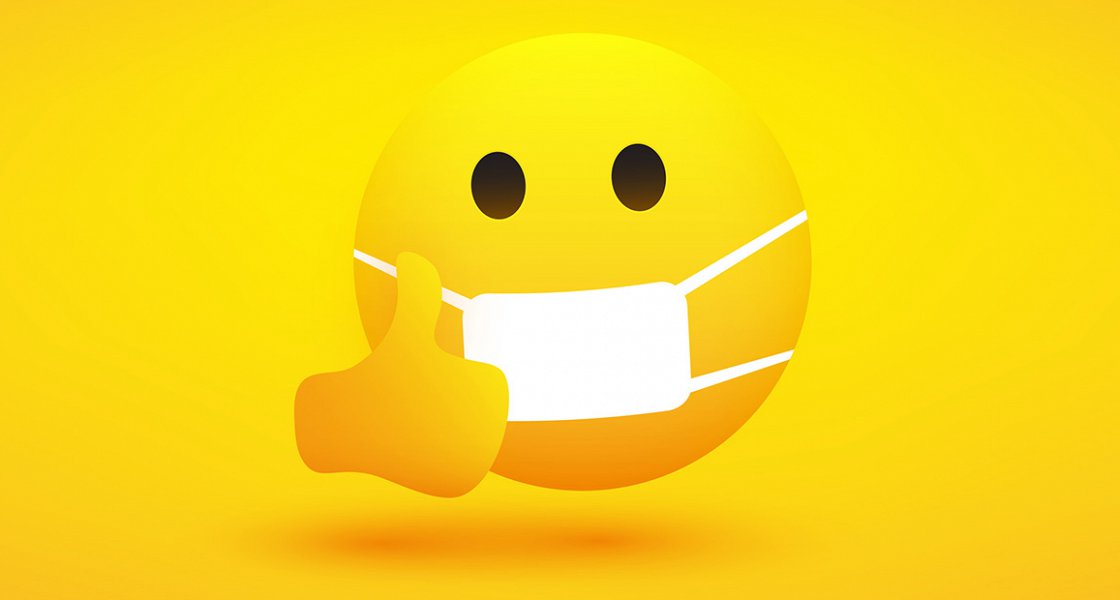 Pravila pri nošenju maske:masko na obraz namestimo in jo z obraza snamemo šele, ko imamo roke res čiste;maska mora prekrivati tako usta kot nos (spodnji del mora segati pod brado, zgornji naj prekriva nosni koren);ko masko namestimo na obraz, se je ne dotikamo več;ko se maska navlaži, jo je treba zamenjati (po pol ure oziroma največ dveh urah nošenja);masko je treba prati na 90 stopinj Celzija;ko se posuši, jo je treba prelikati z vročim likalnikom.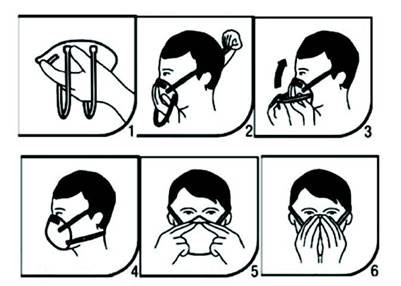 Vir:-https://www.zdravstveniportal.si/zdravje/aktualno-https://www.sbc.si/2020/04/08/info-koronavirus-nasvet-kako-pravilno-uporabljati-zascitno-obrazno-masko/